PLNT 2530 - Plant Biotechnology							March 22, 2024NameStudent ID numberAssignment 31. (6 points) Demonstrate the effect of sequence topology on restriction digests.a) Answer question a here. The data in the boxes is dummy data. Replace it with your actual results.b) Answer question b here.2. (6 points) Create a construct using pBluescript SK(+), for comparison with the construct made using pBluescript SK(-). KEEP BOTH MAPS ON THIS PAGE. You may need to resize.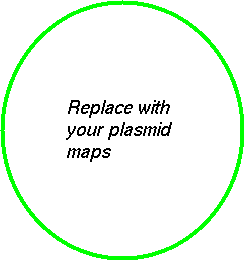 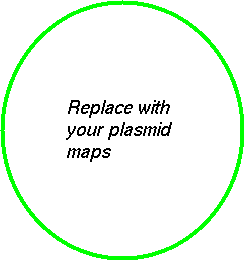 3. (6 points) Use BACHREST to find restriction digests that would allow us to determine which of the two Bluescript vectors was used in the real construct. The data in the boxes is dummy data. Replace it with your actual results.
Discussion of data for question 3 here.KEEP BOTH MAPS ON THIS PAGE. You may need to resize.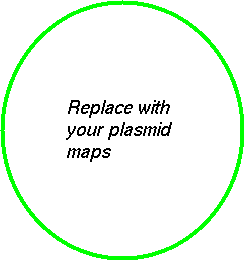 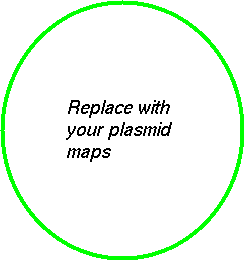 -----------------------------------------------------------                     BACHREST   Version 09/30/2012pBS_SK-GUS          Topology: CIRCULAR  Length:     5978 bp-----------------------------------------------------------Search parameters:   Recognition sequences between    6 and   21 bp   Ends: 5' protruding, Blunt, 3' protruding   Type: Symmetric, Asymmetric   Minimum fragments:     0     Maximum fragments:  6000   Maximum fragments to print:    30-----------------------------------------------------------                                         # ofEnzyme          Recognition Sequence     Sites     Sites   Frags   Begin     EndAarI            CACCTGC(4/8)                 4                                                    6448    7225   13981    6447                                                    7178    3609    7178   10786                                                   10787    3194   10787   13980                                                   13981     730    6448    7177OliI            CACNN^NNGTG                  3                                                    6392   10798   10352    6391                                                    6410    3942    6410   10351                                                   10352      18    6392    6409-----------------------------------------------------------                     BACHREST   Version 09/30/2012pBS_SK-GUS.fsn      Topology: LINEAR  Length:     5978 bp-----------------------------------------------------------Search parameters:   Recognition sequences between    6 and   21 bp   Ends: 5' protruding, Blunt, 3' protruding   Type: Symmetric, Asymmetric   Minimum fragments:     0     Maximum fragments:  6000   Maximum fragments to print:    30-----------------------------------------------------------                                         # ofEnzyme          Recognition Sequence     Sites     Sites   Frags   Begin     EndAarI            CACCTGC(4/8)                 4                                                    6448    7225   13981    6447                                                    7178    3609    7178   10786                                                   10787    3194   10787   13980                                                   13981     730    6448    7177OliI            CACNN^NNGTG                  3                                                    6392   10798   10352    6391                                                    6410    3942    6410   10351                                                   10352      18    6392    6409-----------------------------------------------------------                     BACHREST   Version 09/30/2012pBS_SK-GUS          Topology: CIRCULAR  Length:     5978 bp-----------------------------------------------------------Search parameters:   Recognition sequences between    6 and   21 bp   Ends: 5' protruding, Blunt, 3' protruding   Type: Symmetric, Asymmetric   Minimum fragments:     0     Maximum fragments:  6000   Maximum fragments to print:    30-----------------------------------------------------------                                         # ofEnzyme          Recognition Sequence     Sites     Sites   Frags   Begin     EndAarI            CACCTGC(4/8)                 4                                                    6448    7225   13981    6447                                                    7178    3609    7178   10786                                                   10787    3194   10787   13980                                                   13981     730    6448    7177OliI            CACNN^NNGTG                  3                                                    6392   10798   10352    6391                                                    6410    3942    6410   10351                                                   10352      18    6392    6409-----------------------------------------------------------                     BACHREST   Version 09/30/2012pBS_SK-GUS.fsn      Topology: LINEAR  Length:     5978 bp-----------------------------------------------------------Search parameters:   Recognition sequences between    6 and   21 bp   Ends: 5' protruding, Blunt, 3' protruding   Type: Symmetric, Asymmetric   Minimum fragments:     0     Maximum fragments:  6000   Maximum fragments to print:    30-----------------------------------------------------------                                         # ofEnzyme          Recognition Sequence     Sites     Sites   Frags   Begin     EndAarI            CACCTGC(4/8)                 4                                                    6448    7225   13981    6447                                                    7178    3609    7178   10786                                                   10787    3194   10787   13980                                                   13981     730    6448    7177OliI            CACNN^NNGTG                  3                                                    6392   10798   10352    6391                                                    6410    3942    6410   10351                                                   10352      18    6392    6409-----------------------------------------------------------                     BACHREST   Version 09/30/2012pBS_SK+GUS          Topology: CIRCULAR  Length:     5978 bp-----------------------------------------------------------Search parameters:   Recognition sequences between    6 and   21 bp   Ends: 5' protruding, Blunt, 3' protruding   Type: Symmetric, Asymmetric   Minimum fragments:     0     Maximum fragments:  6000   Maximum fragments to print:    30-----------------------------------------------------------                                         # ofEnzyme          Recognition Sequence     Sites     Sites   Frags   Begin     End--------------------------------------------------------------------------------PstI            CTGCA^G                      3                                                    3020    7888    4967   12854                                                    4967    4923   12855    3019                                                   12855    1947    3020    4966PvuI            CGAT^CG                      3                                                    4025   10677    8106    4024                                                    7730    3705    4025    7729                                                    8106     376    7730    8105PvuII           CAG^CTG                      5                                                    3073    5081   12750    3072                                                    4772    4218    8532   12749                                                    8075    3303    4772    8074                                                    8532    1699    3073    4771                                                   12750     457    8075    8531-----------------------------------------------------------                     BACHREST   Version 09/30/2012pBS_SK-GUS          Topology: CIRCULAR  Length:     5978 bp-----------------------------------------------------------Search parameters:   Recognition sequences between    6 and   21 bp   Ends: 5' protruding, Blunt, 3' protruding   Type: Symmetric, Asymmetric   Minimum fragments:     0     Maximum fragments:  6000   Maximum fragments to print:    30-----------------------------------------------------------                                         # ofEnzyme          Recognition Sequence     Sites     Sites   Frags   Begin     End--------------------------------------------------------------------------------PstI            CTGCA^G                      3                                                    3020    7888    4967   12854                                                    4967    4923   12855    3019                                                   12855    1947    3020    4966PvuI            CGAT^CG                      3                                                    4025   10677    8106    4024                                                    7730    3705    4025    7729                                                    8106     376    7730    8105PvuII           CAG^CTG                      5                                                    3073    5081   12750    3072                                                    4772    4218    8532   12749                                                    8075    3303    4772    8074                                                    8532    1699    3073    4771                                                   12750     457    8075    8531